This is a supplement to the AmeriCorps application which is submitted at https://my.americorps.gov . Please type your responses to the following questions. When you are finished, save your document and email it to scallahan@institute.org , with your name and “Supplemental Application” in the subject line. Only applicants who complete both the AmeriCorps.gov and Supplemental Application will be considered for hire. Please be concise – limit your responses to 275 words each.	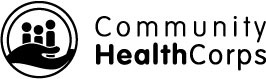 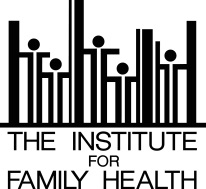 
Your Name: _________________________________________Why do you want to join Community HealthCorps? Why are you interested in serving at the Institute for Family Health, specifically?Briefly describe a situation in which you challenged yourself by undertaking a task or project that was beyond your capabilities, knowledge, skill or comfort level at that time. What difficulties did you encounter, and how did you deal with them?What are your long-term goals? What do you hope to do following your term(s) of service?Why are you interested in working with medically underserved populations?What sort of position would interest you the most? Describe why you selected this type of position, and the experiences and skills you possess that would enable you to succeed in a related role.Please indicate your location preference: New York City or the Kingston/New Paltz/Ellenville area.___ I am willing to serve in either location.
___ I am only interested in a New York City-based position.___ I am only interested in a Kingston/New Paltz/Ellenville area position.